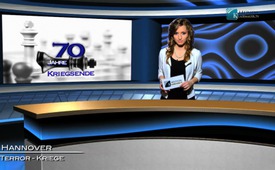 70 Jahre Kriegsende - Dresden und Hiroshima: Opferzahlen im Wandel der Zeit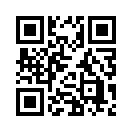 Tatsache ist, dass mit dem Kriegsende nach der Kapitulation Deutschlands am 8. Mai 1945 der Krieg für Millionen von Menschen noch nicht zu Ende war. Dies betraf weite Teile der Zivilbevölkerung, von denen sich unzählige auf der Flucht befanden, aber auch Millionen von Soldaten in Kriegsgefangenschaft...„Erst wenn die Kriegspropaganda der Sieger Eingang gefunden hat in die Geschichtsbücher der Besiegten und von der nachfolgenden Generation auch geglaubt wird, kann die Umerziehung als wirklich gelungen angesehen werden.“ 
Ob sich dieses Zitat des amerikanischen Publizisten Walter Lippmann (1889–1974) in den letzten 70 Jahren bewahrheitet hat, möge jeder kritische Zuschauer selbst beurteilen. Und damit begrüße ich Sie verehrte Damen und Herren zu unserer neuen Sendereihe: „70 Jahre Kriegsende“. Tatsache ist, dass mit dem Kriegsende nach der Kapitulation Deutschlands am 8. Mai 1945 der Krieg für Millionen von Menschen noch nicht zu Ende war. Dies betraf weite Teile der Zivilbevölkerung, von denen sich unzählige auf der Flucht befanden, aber auch Millionen von Soldaten in Kriegsgefangenschaft. Diese Sendereihe in den folgenden Tagen ruft in Erinnerung, dass jeder in Gang gebrachte Krieg seine Opfer im einfachen Volk fordert: Menschen die tagtäglich ihren Pflichten nach gehen und um ein harmonisches Leben bemüht sind, werden durch gezielte Kriegspropaganda zu Ausführenden gemacht und sind letztendlich auch die Leidtragenden. Hinterher schreiben dann die Siegermächte ihre Version der Geschichte und lassen sich als Befreier feiern. Ob wir aus unserer Geschichte gelernt haben? Vielleicht lassen unsere „Befreier“ von damals und NATO-Partner von heute schon morgen einen Marschbefehl gegen Russland erschallen …
Doch nun werfen wir einen Blick in die Vergangenheit! Und zwar auf die Kriegs-Opferzahlen, im Wandel der Zeit. Anfang 1945 befanden sich offiziell 630.000 Einwohner und hunderttausende Flüchtlinge aus den deutschen Ostgebieten in Dresden. Nach den Bombenangriffen zwischen dem 13. Februar und dem 17. April 1945 vermeldete die reichsdeutsche Verwaltung 253.000 Tote. Danach seien noch zehntausende Leichen geborgen worden. Zwischen 1992 und 1994 gab die Dresdener Stadtverwaltung bekannt, dass eine Opferzahl von 250.000 bis 300.000 Toten realistisch sei. Die Ausstellung „Verbrannt bis zur Unkenntlichkeit“ im Jahr 1995 beziffert die Verluste aufgrund aller Luftangriffe auf Dresden zwischen Februar und April 1945 hingegen nur noch auf etwa 25.000 Menschen. Auch eine Historiker-Kommission, die von der Dresdener Stadtverwaltung beauftragt wurde, hatte sich 2010 in ihrer Abschlusserklärung endgültig auf 25.000 Luftkriegstote „geeinigt“. Die Online-Enzyklopädie Wikipedia übernahm schließlich die Nennung dieser Kommission und reduzierte sie nochmals etwas nach unten auf 22.700 bis 25.000 Opfer. Der letzte DDR-Oberbürgermeister von Dresden, Wolfgang Berghofer, hatte noch bestätigt, dass lediglich 35.000 Bombenopfer eindeutig identifiziert werden konnten, während die Anzahl der nicht identifizierten Toten unbekannt sei. Tatsache ist also: Wir kennen die genaue Zahl der Opfer nicht. Als sicher erscheint nur, dass die Verursacher des angloamerikanischen Bombenmassakers an einer historischen Dokumentation hoher Opferzahlen nicht interessiert waren. Interessant ist in diesem Zusammenhang auch die Entwicklung der Opferzahlen nach dem Atombombenabwurf auf Hiroshima. Auch hier ist das „Phänomen“ der sich rückläufig entwickelnden Opferzahlen im Vergleich von verschiedenen Lexikon-Ausgaben erkennbar: Das dtv-Lexikon von 1967 beziffert insgesamt 423.000 Tote. Das moderne Lexikon/Verlag Bertelsmann von 1984 erwähnt 280.000 Bombenopfer samt Spätfolgen – und laut Wikipedia (Stand 2000) starben bei dem Abwurf, samt Spätfolgen, bis 1946 schließlich nur noch 90.000 bis 166.000 Menschen. Doch nicht nur die Anzahl der Opfer im 2. Weltkrieg ist unklar! Morgen berichten wir über nicht allzu bekannte Kriegsverbrechen aus dieser Zeit! Schalten Sie also wieder ein!von ham./ mh./mv.Quellen:www.kla.tv/5323Das könnte Sie auch interessieren:#ZweiterWeltkrieg - 70 Jahre Kriegsende - www.kla.tv/ZweiterWeltkriegKla.TV – Die anderen Nachrichten ... frei – unabhängig – unzensiert ...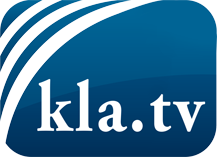 was die Medien nicht verschweigen sollten ...wenig Gehörtes vom Volk, für das Volk ...tägliche News ab 19:45 Uhr auf www.kla.tvDranbleiben lohnt sich!Kostenloses Abonnement mit wöchentlichen News per E-Mail erhalten Sie unter: www.kla.tv/aboSicherheitshinweis:Gegenstimmen werden leider immer weiter zensiert und unterdrückt. Solange wir nicht gemäß den Interessen und Ideologien der Systempresse berichten, müssen wir jederzeit damit rechnen, dass Vorwände gesucht werden, um Kla.TV zu sperren oder zu schaden.Vernetzen Sie sich darum heute noch internetunabhängig!
Klicken Sie hier: www.kla.tv/vernetzungLizenz:    Creative Commons-Lizenz mit Namensnennung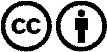 Verbreitung und Wiederaufbereitung ist mit Namensnennung erwünscht! Das Material darf jedoch nicht aus dem Kontext gerissen präsentiert werden. Mit öffentlichen Geldern (GEZ, Serafe, GIS, ...) finanzierte Institutionen ist die Verwendung ohne Rückfrage untersagt. Verstöße können strafrechtlich verfolgt werden.